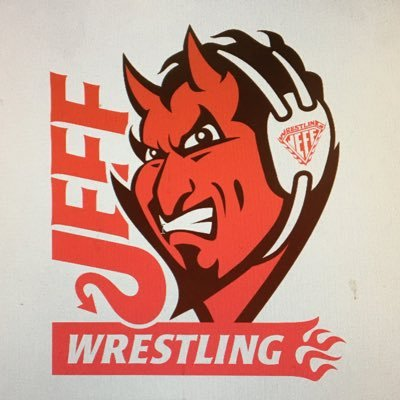 Freestyle- Friday 6pm to ?, Greco-Saturday 9am, Folkstyle- begins 45 minutes after GrecoGirls Freestyle- Saturday 9am (same as Greco)LIMITED TO THE FIRST 300 WRESTLERS (SIGN-UP EARLY!)LINKS TO REGISTER: http://www.trackwrestling.com/registration/TW_Register.jsp?tournamentGroupId=228202132LOCATIONJeffersonville High School, 2315 Allison Lane, Jeffersonville  IN 47130– enter door 15CONTACT: Joe Somerville jsomerville@gccschools.com 502-821-4199 or Danny Struck 812-786-2308  dstruck@gccschools.com SANCTION – ELIGIBILITYTournament is sanctioned through the Indiana State Wrestling Association by USA Wrestling and is open to all current USA Wrestling membersENTRY FEE$20.00 for one style $30 for both, $40 for all three (paid on www.trackwrestling.com only)NO additional fee for weight changeAGE DIVISIONS  6U (PEE-WEE) – 18U (Junior)REGISTRATION & WEIGH-INSJeffersonville is on Eastern Time – Same as Indianapolis & Louisville; One hour ahead of EvansvilleAll times listed are EST timesAll wrestlers must be registered on www.trackwrestling.com by 8:00pm Thursday, 4/6/2022No On-Site Registrations.  Out of state wrestlers are welcome.USAW cards must be purchased at usawrestling.com.  Cards not required to be shown onsite.Weigh-ins and Skin Checks: ONSITE: Friday 5pm and Saturday - 7:30-8:30 amSATELLITE: Weigh-ins encouraged, but must be approved- Contact Coach Struck - must be a club weigh in, not an individual   -   Spreadsheet with Names, age group, USAW#, Weight class, and actual weight, club name    -    Wrestlers must be wearing a competition singlet for weigh-ins and skin checksCheck-in times: 6pm Friday, and 8:30am SaturdayWrestlers who have not checked in PRIOR TO 8:30 am will be scratched from the tournamentWrestling starts at 9:30am (be prepared to start early)AWARDS  Medals for 1st 2nd 3rd places; ADDITIONAL INFORMATIONSpectator Fee: $5.00 per person day;  $15 per family per day